Thank a Business VolunteerThe Heart of the South West Careers Hub are here to support you with the vital role you play in creating better futures for young people. We have designed a simple way for you to capture and promote the great work that is going on in in your school. It will also help students reflect on their careers activities and appreciate the value of them. The positive responses can be shared with business volunteers as a thank you.‘Thank a Business Volunteer’– How ToAt the end of a careers activity session, give each student a post-it note and ask them to write something based on one of these themes:Thank you to the business volunteerOne thing you liked about the business volunteerA memorable quote One thing you’ve learned from the activitySomething you are going to do because of the activityAdvice you would give to another studentWere you inspired by the activity?Did the activity make you feel more hopeful about your future?Could you see yourself working for the company or business volunteer?Choose 5 – 10 of the most inspiring messages, put the post-it notes on a white or plain background and take a photo of them. Include a post-it with the name and date of the activity.You may want to take into account the content that will appeal to different audiences: teachers, parents, students and your business volunteers. You could do a a few different photographs with content chosen for that audience. Share the photo with your business volunteer, either on the day or via email, and forward a copy to your Enterprise Coordinator. You can also share it in on your social media, with the hashtag #thankabusinessvolunteer, or as part of your newsletter. You can keep a record of the best quotes on a spreadsheet or by collecting the post-it notes. This is a great way to demonstrate impact and help with your evaluation of activites. Thank a Business Volunteer – Example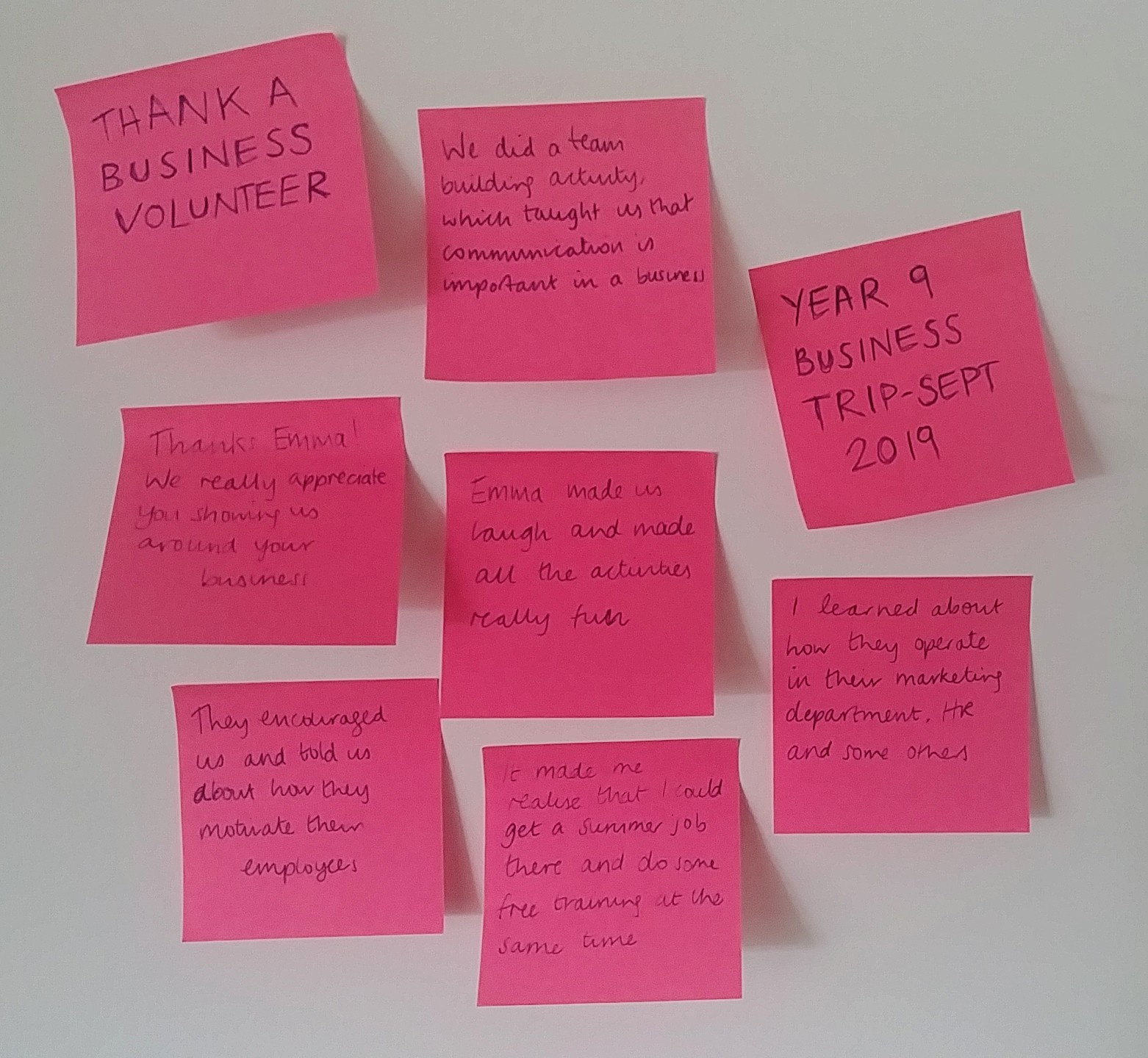 